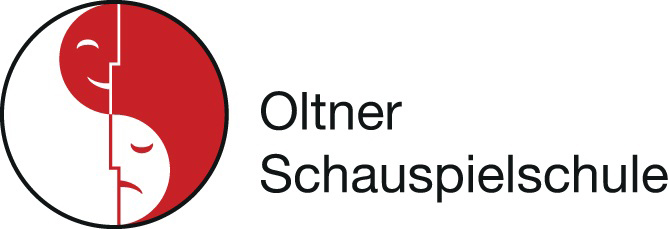 	Sonneggstrasse 11	CH-4600 Olten	+41 (0)62 299 05 05	+41 (0)79 708 58 17	info@oltner-schauspielschule.ch
	www.oltner-schauspielschule.ch	ANMELDUNG: Studiengang Schauspiel HS 2021Bitte beachten Sie, dass für die Aufnahme des Studiums die Teilnahme an einem der Einführungskurse vorausgesetzt wird, in dessen Rahmen die Eignung abgeklärt wird.	Für das Aufnahmeverfahren sollen ein Gedicht und ein Lied einstudiert werden.		Schnupper- & Einführungskurse finden an folgenden Daten statt:		Bitte Präferenz ankreuzen!			Sa 15. Mai 2021, 9:00 bis 17:00 Uhr			Sa 19. Juni 2021, 9:00 bis 17:00 Uhr			Sa 17. Juli 2021, 9:00 bis 17:00 Uhr		Kosten für den Schnupper- / Einführungskurs: CHF 80.- (inkl. Anmeldegebühr) 	JA, ich melde mich hiermit verbindlich für den Studienbeginn am 16.2.2021 an der Oltner Schauspielschule an. oder	   	Ich möchte mich NUR für den Schnupperkurs anmelden und entscheide 		erst danach, ob ich an der Oltner Schauspielschule studieren möchte.	Ich bezahle die Kurskosten (CHF 80.-) 	 mit Einzahlungsschein							 online mit EBAN							 bar im EinführungskursDie Rechnungsstellung erfolgt mit der Bestätigung über die Durchführung. Die Anmeldefrist läuft bis eine Woche vor dem jeweiligen Kurstag.Anrede:Name:Vorname:Strasse:Nr.:PLZ:Ort:E-Mail:Telefon: Geburtsdatum:Geburtsdatum:Datum: Unterschrift: